                               Российская  Федерация                                                 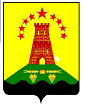 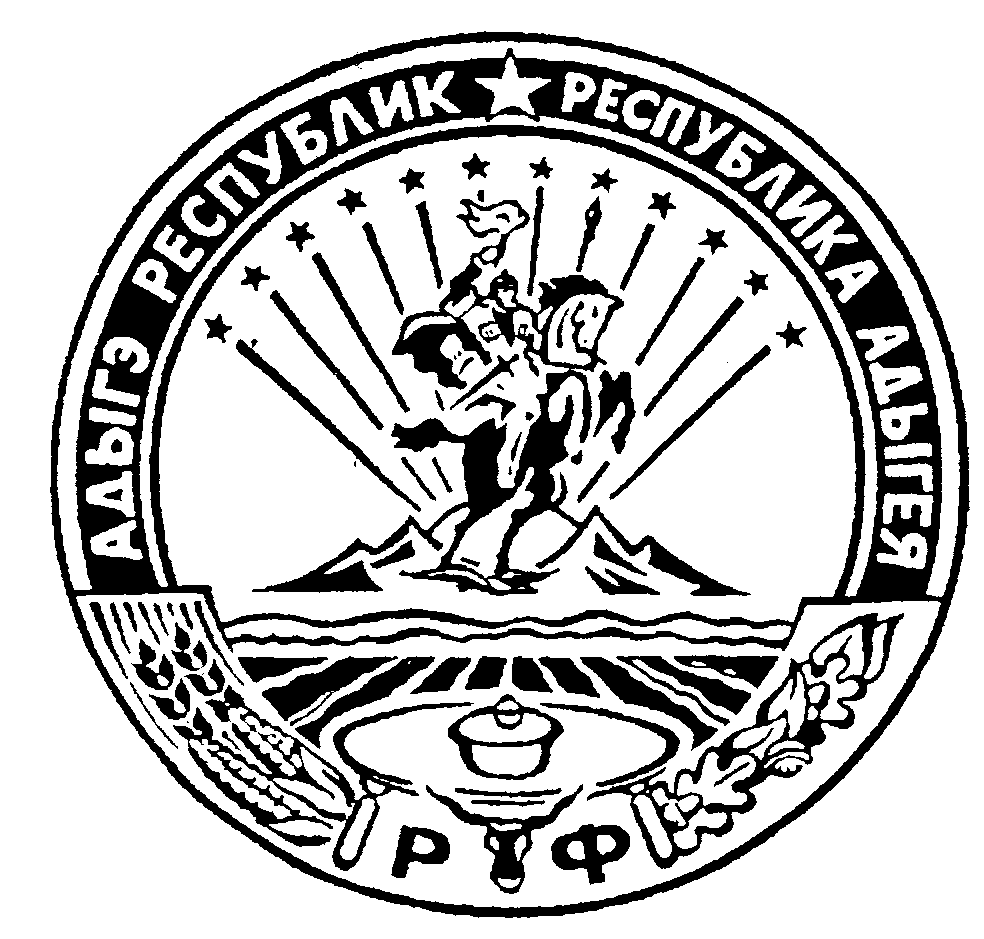                                   Республика Адыгея                                                               Администрация муниципального образования                          «Дукмасовское сельское поселение» _____________________________________________________________________________        х.Дукмасов                                                                                                       17.06.2014г.                                                                                                                                       № 37-п   ПОСТАНОВЛЕНИЕ администрации муниципального образования«Дукмасовское сельское поселение»О внесении изменений в постановление администрации                                                                    муниципального  образования  «Дукмасовское  сельское                                                              поселение» № 26 от 23.05.2014г.«Об определении перечня                                                                         мест на территории муниципального образования «Дукма-                                                                       совское сельское поселение», в которых не допускается                                                                           нахождение детей, не достигших возраста 18 лет в ночное                                                                           время без сопровождения законных представителей или                                                                               лиц осуществляющих мероприятия с участием детей»        На основании Протеста Прокуратуры Шовгеновского района №7/3 -2014 от 30.05.2014г., администрация муниципального образования «Дукмасовское сельское поселение»  ПОСТАНОВЛЯЕТ: Внести  изменения в постановление администрации муниципального  образования  «Дукмасовское сельское поселение» № 26 от 23.05.2014г. «Об определении перечня мест                                                                          на территории муниципального образования «Дукмасовское сельское поселение», в кото-рых не допускается нахождение детей, не достигших возраста 18 лет в ночное время без сопровождения законных представителей или лиц осуществляющих мероприятия с участием детей».  Пункт 1 изложить в следующей редакции :                                                                              1).  Не допускается нахождение детей (лиц, не достигших возраста 18 лет) в местах опре-деленных  ч. 1 ст.2 Закона Республики Адыгея от 02.06.2010года № 353  «Об отдельных мерах по защите прав ребенка».                                                                                                   2). Не допускается нахождение детей (лиц, не достигших возраста 16 лет) в ночное время (в период с 15 октября до 15 апреля с 21часа до 6часов, в период с 15 апреля до 15 октября с 22 часов до 6 часов) в местах определенных  ч. 2 ст.2 Закона Республики Адыгея от 02.06.2010года № 353  «Об отдельных мерах по защите прав ребенка».                                     3). Не допускается нахождение детей (лиц в возрасте с 16 до 18 лет) в ночное время (с 22 часов до 6 часов) без сопровождения родителей (лиц, их заменяющих) или лиц, осуще-ствляющих мероприятия с участием детей, в местах, указанных в части 2 ст.2 Закона Республики Адыгея от 02.06.2010года № 353  «Об отдельных мерах по защите прав ребенка».                                                                                                   2. Обнародовать настоящее постановление. 3. Настоящее постановление вступает в силу со дня его обнародования.      Глава муниципального образования      «Дукмасовское сельское поселение»                                Шикенин В.П.